Publicado en  el 25/04/2014 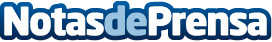 ASIMO saluda al Presidente Barack ObamaEl robot ASIMO ha saludado hoy al Presidente de Estados Unidos, Barack Obama, en el Museo Nacional de Ciencia Emergente e Innovación en Tokyo.Datos de contacto:HondaNota de prensa publicada en: https://www.notasdeprensa.es/asimo-saluda-al-presidente-barack-obama_1 Categorias: Inteligencia Artificial y Robótica http://www.notasdeprensa.es